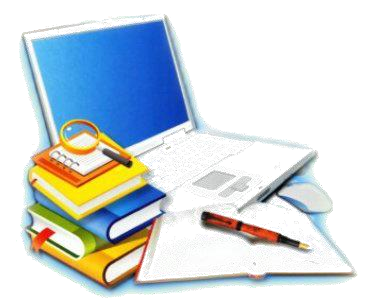 ПЛАНВСОКО МБОУ «Серетинская ООШ» на 2023-2024 учебный год  Цель ВСОКО в условиях введения ФГОС: установление соответствия деятельности педагогических работников требованиям ФГОС; выявление причинно-следственных связей позитивных и отрицательных тенденций введения ФГОС; формулирование выводов и рекомендаций по дальнейшему развитию образовательной организации. Целями реализации основной образовательной программы основного общего образования являются: достижение выпускниками планируемых результатов: знаний, умений, навыков, компетенций и компетентностей, определяемых личностными, семейными, общественными, государственными потребностями и возможностями обучающегося среднего школьного возраста, индивидуальными особенностями его развития и состояния здоровья; становление и развитие личности обучающегося в ее самобытности, уникальности, неповторимости.           Достижение поставленных целей при разработке и реализации образовательной организацией основной образовательной программы основного общего образования предусматривает решение следующих основных задач: обеспечение соответствия основной образовательной программы требованиям Федерального государственного образовательного стандарта основного общего образования, среднего общего образования (ФГОС НОО, ФГОС ООО); обеспечение преемственности начального общего и основного общего образования; обеспечение доступности получения качественного основного общего образования, достижение планируемых результатов освоения основной образовательной программы основного общего образования всеми обучающимися, в том числе детьми-инвалидами и детьми с ОВЗ; установление требований к воспитанию и социализации обучающихся как части образовательной программы и соответствующему усилению воспитательного потенциала школы, обеспечению индивидуализированного психолого-педагогического сопровождения каждого обучающегося, формированию образовательного базиса, основанного не только на знаниях, но и на соответствующем культурном уровне развития личности, созданию необходимых условий для ее самореализации; обеспечение эффективного сочетания урочных и внеурочных форм организации учебных занятий, взаимодействия всех участников образовательных отношений; взаимодействие образовательной организации при реализации основной образовательной программы с социальными партнерами;выявление и развитие способностей обучающихся, в том числе детей, проявивших выдающиеся способности, детей с ОВЗ и инвалидов, их интересов через систему клубов, секций, студий и кружков, общественно полезную деятельность, в том числе с использованием возможностей образовательных организаций дополнительного образования; организацию интеллектуальных и творческих соревнований, научно- технического творчества, проектной и учебно-исследовательской деятельности; участие обучающихся, их родителей (законных представителей), педагогических работников и общественности в проектировании и развитии внутришкольной социальной среды, школьного уклада; включение обучающихся в процессы познания и преобразования внешкольной социальной среды (населенного пункта, района, города) для приобретения опыта реального управления и действия; социальное и учебно-исследовательское проектирование, профессиональная ориентация обучающихся при поддержке педагогов, психологов, социальных педагогов, сотрудничество с базовыми предприятиями, учреждениями профессионального образования, центрами профессиональной работы; сохранение и укрепление физического, психологического и социального здоровья обучающихся, обеспечение их безопасности.Задачами ВСОКО являются: обеспечение сбора, обработки, хранения информации о состоянии и динамике показателей качества образования, формирование ресурсной базы и обеспечение функционирования школьной образовательной статистики и мониторинга качества образования; технологическое и методологическое сопровождение процедур оценки качества образования; формирование системы критериев и показателей, позволяющих эффективно реализовывать цели ВСОКО.Основными функциями ВСОКО являются: обеспечение требований ФГОС НОО и ООО; формирование критериальной основы оценки качества образования; информационное и аналитическое обеспечение управления качеством образования; экспертиза, диагностика, оценка и прогнозирование качества образования; обеспечение открытости и доступности к информации ВСОКО всех пользователей. Основными принципами функционирования ВСОКО являются: объективность, достоверность, полнота и системность информации о качестве образования; достаточность объема информации для принятия обоснованного управленческого решения; реалистичность требований, норм, показателей и инструментария оценки качества образования, их социальная и личностная значимость, учет индивидуальных особенностей развития отдельных обучающихся при оценке результатов их обучения и воспитания; открытость, прозрачность процедур оценки качества образования; оптимальный уровень доступности информации о состоянии и качества образования для различных групп пользователей результатами ВСОКО; системность, обусловленная строгим алгоритмом сбора данных пополнения, отчетности и хранения информации; соблюдение морально-этических норм при проведении оценки качества образования в школе, соблюдение принципов конфиденциальности при работе с базами персональных данных; непрерывность развития и интеграции в общероссийскую и региональную систему оценки качества образования; технологичность используемых показателей  с учетом существующих возможностей сбора данных, подготовленности потребителей к их восприятию); сопоставимость системы показателей с муниципальными, региональными, федеральными аналогами.Направления ВСОКО: качество образовательных программ; качество условий реализации образовательных программ; качество образовательных результатов обучающихся; удовлетворенность потребителей качеством образования.Направление контроляСодержание деятельностиСодержание деятельностиПланируемые результаты деятельностиПланируемые результаты деятельностиОтветственныеОтветственныеАВГУСТКачество реализации образовательной деятельностиКачество реализации образовательной деятельностиАнализ ООП НОО и ООО на соответствие требованиям ФОП НОО, ФОП ОООАнализ ООП НОО и ООО на соответствие требованиям ФОП НОО, ФОП ОООООП НОО и ООО соответствуют требованиям ФОП НОО, ФОП ООО. Программы готовы к утверждениюЗам директораСеркова В.В.Качество реализации образовательной деятельностиКачество реализации образовательной деятельностиПроконтролировать, что учителя в рабочих программах учли требования федеральных рабочих программПроконтролировать, что учителя в рабочих программах учли требования федеральных рабочих программСодержание и планируемые результаты в рабочих программах не ниже тех, которые представлены в федеральных рабочих программахЗам директораСеркова В.В.Качество реализации образовательной деятельностиКачество реализации образовательной деятельностиПроконтролировать, что учителя включили в рабочие программы учебных предметов, учебных курсов и модулей, курсов внеурочной деятельности тематические блоки или темы по истории государственных символовПроконтролировать, что учителя включили в рабочие программы учебных предметов, учебных курсов и модулей, курсов внеурочной деятельности тематические блоки или темы по истории государственных символовРабочие программы учебных предметов учебных курсов и модулей, курсов внеурочной деятельности включают тематические блоки или темы по истории государственных символовЗам директораСеркова В.В.Качество реализации образовательной деятельностиКачество реализации образовательной деятельностиАнализ соответствия дополнительных общеобразовательных общеразвивающих программ требованиям Порядка организации и осуществления образовательной деятельности по дополнительным общеобразовательным программам и другим нормативным правовым актам в сфере образованияАнализ соответствия дополнительных общеобразовательных общеразвивающих программ требованиям Порядка организации и осуществления образовательной деятельности по дополнительным общеобразовательным программам и другим нормативным правовым актам в сфере образованияДополнительные общеобразовательные общеразвивающие программы соответствуют нормативным правовым актам в сфере образованияЗам. директора Беляева К.А.Качество условий, обеспечивающих образовательную деятельностьАнализ локальных нормативных актов школы на соответствие нормативным правовым актам в сфере образованияАнализ локальных нормативных актов школы на соответствие нормативным правовым актам в сфере образованияЛокальные нормативные акты школы соответствуют нормативным правовым актам в сфере образованияЛокальные нормативные акты школы соответствуют нормативным правовым актам в сфере образованияЗам директораСеркова В.В.Зам директораСеркова В.В.Качество условий, обеспечивающих образовательную деятельностьПроанализировать локальные нормативные акты школы, убедиться, что они соответствуют ФОППроанализировать локальные нормативные акты школы, убедиться, что они соответствуют ФОПАктуализированы и приведены в соответствие с ФООП положение о рабочей программе, положение о системе оценивания, положение об организации проектной деятельности, положение об организации внеурочной деятельности и другие локальные актыАктуализированы и приведены в соответствие с ФООП положение о рабочей программе, положение о системе оценивания, положение об организации проектной деятельности, положение об организации внеурочной деятельности и другие локальные актыЗам директораСеркова В.В.Зам директораСеркова В.В.Качество условий, обеспечивающих образовательную деятельностьПроведение инструктажей всех работников перед началом нового учебного годаПроведение инструктажей всех работников перед началом нового учебного годаРаботники проинструктированы, ошибки организации исправленыРаботники проинструктированы, ошибки организации исправленыАдминистрацияАдминистрацияКачество условий, обеспечивающих образовательную деятельностьПроверка выполнения санитарно-гигиенических требований к организации образовательного процесса, требований охраны труда, соблюдение техники безопасности, пожарной безопасности, антитеррористической защищенности объектаПроверка выполнения санитарно-гигиенических требований к организации образовательного процесса, требований охраны труда, соблюдение техники безопасности, пожарной безопасности, антитеррористической защищенности объектаУсловия, в которых проходит образовательная деятельность, соответ-ствуют санитарным нормам, требованиям охраны труда, техники безопасности, пожарной безопасности и антитеррористической защищенности объектаУсловия, в которых проходит образовательная деятельность, соответ-ствуют санитарным нормам, требованиям охраны труда, техники безопасности, пожарной безопасности и антитеррористической защищенности объектаЗам директораСеркова В.В.Зам директораСеркова В.В.Качество условий, обеспечивающих образовательную деятельностьРазработка плана мониторинга здоровья обучающихся на 2023-2024 учебный год (мероприятия по профилактике травматизма и заболеваний обучающихся, запланировать психологическую и эмоциональную диагностику состояния обучающихся, взаимодействие с родителями для определения уровня здоровья обучающихся)Разработка плана мониторинга здоровья обучающихся на 2023-2024 учебный год (мероприятия по профилактике травматизма и заболеваний обучающихся, запланировать психологическую и эмоциональную диагностику состояния обучающихся, взаимодействие с родителями для определения уровня здоровья обучающихся)Разработан план мониторинга здоровья обучающихсяРазработан план мониторинга здоровья обучающихсяЗам директораСеркова В.В.Зам директораСеркова В.В.Качество условий, обеспечивающих образовательную деятельностьПроверка соответствия учебников и учебных пособий ФПУПроверка соответствия учебников и учебных пособий ФПУУМК, которые используются в школе, входят в ФПУУМК, которые используются в школе, входят в ФПУРубанова Т.А.Рубанова Т.А.Качество условий, обеспечивающих образовательную деятельностьКонтроль обеспеченности бесплатной учебной литературой, проверить ее состояниеКонтроль обеспеченности бесплатной учебной литературой, проверить ее состояниеОбучающиеся обеспечены учебными пособиямиОбучающиеся обеспечены учебными пособиямиЗам директораСеркова В.В.Зам директораСеркова В.В.Качество условий, обеспечивающих образовательную деятельностьКонтроль работы школьного интернет-соединения, списков разрешенных для доступа сайтов на учебных компьютерах, проведение диагностики безопасности и качества информационно-образовательной среды и ИКТ-ресурсов школы. Обеспечение информационной безопасности школьников и формирование у них цифровой грамотности в соответствии с ФОП ООО и ФОП СОО, а также Концепцией информационной безопасности детей в РФКонтроль работы школьного интернет-соединения, списков разрешенных для доступа сайтов на учебных компьютерах, проведение диагностики безопасности и качества информационно-образовательной среды и ИКТ-ресурсов школы. Обеспечение информационной безопасности школьников и формирование у них цифровой грамотности в соответствии с ФОП ООО и ФОП СОО, а также Концепцией информационной безопасности детей в РФОбеспечены безопасность и качество школьного интернет-соединения, ИКТресурсов. Организована работа по обеспечению информационной безопасности школьников и формированию у них цифровой грамотностиОбеспечены безопасность и качество школьного интернет-соединения, ИКТресурсов. Организована работа по обеспечению информационной безопасности школьников и формированию у них цифровой грамотностиЗам директораСеркова В.В.Зам директораСеркова В.В.Организация специальных образовательных условий для обучающихся с ОВЗОрганизация специальных образовательных условий для обучающихся с ОВЗСпециальные образовательные условия соответствуют потребностям обучаю-щихся с ОВЗ, соответствующим ФГОС и ФАОП для детей с ОВЗСпециальные образовательные условия соответствуют потребностям обучаю-щихся с ОВЗ, соответствующим ФГОС и ФАОП для детей с ОВЗЗам директораСеркова В.В.Зам директораСеркова В.В.Разработка и утверждение плана методической работы школы на 2023-2024 учебный год.Разработка и утверждение плана методической работы школы на 2023-2024 учебный год.Разработан план методической работы школыРазработан план методической работы школыЗам директораСеркова В.В.Зам директораСеркова В.В.Разработка плана работы педагога-психолога на учебный год.Разработка плана работы педагога-психолога на учебный год.Разработан план работы педагога-психологаРазработан план работы педагога-психологаПедагог-психологПедагог-психологРазработка плана аттестации учителей на 2023-2024 учебный год с учетом нового Порядка проведения аттестации педагогических работников.Разработка плана аттестации учителей на 2023-2024 учебный год с учетом нового Порядка проведения аттестации педагогических работников.Разработан план аттестации учителей на 2023-2024 учебный годРазработан план аттестации учителей на 2023-2024 учебный годЗам директораСеркова В.В.Буцкая Ю.В.Зам директораСеркова В.В.Буцкая Ю.В.Разработка плана работы социального педагога на учебный годРазработка плана работы социального педагога на учебный годРазработан план работы социального педагогаРазработан план работы социального педагогаЗам директораСеркова В.В.Зам директораСеркова В.В.Актуализация дорожной карты перехода на новые ФГОС НОО и ООО с учетом внедрения ФОП НОО и ФОП ОООАктуализация дорожной карты перехода на новые ФГОС НОО и ООО с учетом внедрения ФОП НОО и ФОП ОООСкорректирована дорожная карта перехода на новые ФГОС НОО и ОООСкорректирована дорожная карта перехода на новые ФГОС НОО и ОООЗам директораСеркова В.В.Зам директораСеркова В.В.Организация информационного сопровож-дения участников образовательных отношений по вопросам начала реализации ООП НОО и ООО в соответствии с ФОП НОО и ФОП ООООрганизация информационного сопровож-дения участников образовательных отношений по вопросам начала реализации ООП НОО и ООО в соответствии с ФОП НОО и ФОП ОООУчастники образовательных отношений проинформированы о внедрении ФОП в школеУчастники образовательных отношений проинформированы о внедрении ФОП в школеЗам директораСеркова В.В.Зам директораСеркова В.В.Информационное сопровождение участников образовательных отношений по вопросам патриотического воспитания, в том числе организации и проведения церемонии поднятия/спуска Государственно флага РФ, внеурочных занятий «Разговоры о важном»Информационное сопровождение участников образовательных отношений по вопросам патриотического воспитания, в том числе организации и проведения церемонии поднятия/спуска Государственно флага РФ, внеурочных занятий «Разговоры о важном»Участники образовательных отношений проинформированы: – о стандарте церемонии поднятия/спуска Государст-венного флага РФ и особенностях проведения ее в школе; – об особенностях организации и проведения цикла внеурочных занятий «Разговоры о важном»Участники образовательных отношений проинформированы: – о стандарте церемонии поднятия/спуска Государст-венного флага РФ и особенностях проведения ее в школе; – об особенностях организации и проведения цикла внеурочных занятий «Разговоры о важном»Зам директора Серкова В.В. советник директора по воспитаниюЗам директора Серкова В.В. советник директора по воспитаниюСЕНТЯБРЬСЕНТЯБРЬСЕНТЯБРЬСЕНТЯБРЬСЕНТЯБРЬСЕНТЯБРЬСЕНТЯБРЬКачество образовательных результатов обучающихсяРазработка плана-графика мониторинга предметных результатов на 2023-2024 учебный год.Разработка плана-графика мониторинга предметных результатов на 2023-2024 учебный год.Разработан план-график мониторинга предметных результатовРазработан план-график мониторинга предметных результатовЗам директораСеркова В.В.Зам директораСеркова В.В.Качество образовательных результатов обучающихсяАнализ результатов ГИА-2023, составление плана контроля подготовки к ГИА-2024 с учетом дат проведения пробного и итогового сочинения, итогового собеседования, предполагаемых дат проведения ГИА-2024Анализ результатов ГИА-2023, составление плана контроля подготовки к ГИА-2024 с учетом дат проведения пробного и итогового сочинения, итогового собеседования, предполагаемых дат проведения ГИА-2024Разработан план контроля подготовки к ГИАРазработан план контроля подготовки к ГИАЗам директораСеркова В.В., руководители ШМОЗам директораСеркова В.В., руководители ШМОКачество образовательных результатов обучающихсяРазработка плана-графика мониторинга метапредметных результатов на 2023-2024 учебный год.Разработка плана-графика мониторинга метапредметных результатов на 2023-2024 учебный год.Разработан план-график мониторинга метапредметных результатовРазработан план-график мониторинга метапредметных результатовЗам директора Серкова В.В., Буцкая Ю.В.Зам директора Серкова В.В., Буцкая Ю.В.Качество образовательных результатов обучающихсяРазработка плана по формированию функциональной грамотности на 2023/24 учебный год.Разработка плана по формированию функциональной грамотности на 2023/24 учебный год.Разработан план по формированию функциональной грамотностиРазработан план по формированию функциональной грамотностиЗам директора Серкова В.В., Буцкая Ю.В.Зам директора Серкова В.В., Буцкая Ю.В.Качество образовательных результатов обучающихсяРазработка плана мониторинга адаптации обучающихся 1, 5 классов на 2023-2024 учебный год.Разработка плана мониторинга адаптации обучающихся 1, 5 классов на 2023-2024 учебный год.Разработан план мониторинга адаптации обучающихся 1, 5 кл.Разработан план мониторинга адаптации обучающихся 1, 5 кл.Зам директора Серкова В.В., педагог-психолог, соц. педагог, кл. рук. 1, 5 кл.Зам директора Серкова В.В., педагог-психолог, соц. педагог, кл. рук. 1, 5 кл.Качество реализации образовательной деятельностиРазработка плана мониторинга качества преподавания учебных предметов на 2023/24 учебный год.Разработка плана мониторинга качества преподавания учебных предметов на 2023/24 учебный год.Разработан план мониторинга качества преподавания учебных предметовРазработан план мониторинга качества преподавания учебных предметовРуководители ШМО,зам директораСеркова В.В.Руководители ШМО,зам директораСеркова В.В.Качество реализации образовательной деятельностиОрганизация мониторинга внеурочных занятий «Разговоры о важном».Организация мониторинга внеурочных занятий «Разговоры о важном».Разработан лист контроля занятий «Разговоры о важном»Разработан лист контроля занятий «Разговоры о важном»Зам директора Серкова В.В., советник директора по  воспитаниюЗам директора Серкова В.В., советник директора по  воспитаниюКачество реализации образовательной деятельностиОрганизация работы педагогического коллектива с одаренными обучающимися на 2023/24 учебный год, разработка графика мероприятий по подготовке учеников к олимпиадам и конкурсамОрганизация работы педагогического коллектива с одаренными обучающимися на 2023/24 учебный год, разработка графика мероприятий по подготовке учеников к олимпиадам и конкурсамРазработаны программа работы с одаренными детьми и график мероприятий по подготовке учеников к олимпиадам и конкурсамРазработаны программа работы с одаренными детьми и график мероприятий по подготовке учеников к олимпиадам и конкурсамЗам директора Серкова В.В., педагог-психолог, кл. руковод, руководители ШМОЗам директора Серкова В.В., педагог-психолог, кл. руковод, руководители ШМОКачество реализации образовательной деятельностиАнализ данных о зачисленных обучающихся в школьные кружки и клубы внеурочной деятельности.Анализ данных о зачисленных обучающихся в школьные кружки и клубы внеурочной деятельности.Внеурочная деятельность организована в соответствии с запросами обучающихся и родителейВнеурочная деятельность организована в соответствии с запросами обучающихся и родителейЗам директора Серкова В.В., кл. руководителиЗам директора Серкова В.В., кл. руководителиКачество реализации образовательной деятельностиПроанализировать данные о зачисленных обучающихся в школьные кружки и секции дополнительного образования. Проверить, учтены ли запросы обучающихся и родителей по организации дополнительного образования на учебный годПроанализировать данные о зачисленных обучающихся в школьные кружки и секции дополнительного образования. Проверить, учтены ли запросы обучающихся и родителей по организации дополнительного образования на учебный годДополнительное образование организо-вано в соответствии с запросами обучающихся и родителейДополнительное образование организо-вано в соответствии с запросами обучающихся и родителейЗам директора Серкова В.В., кл. руководителиЗам директора Серкова В.В., кл. руководителиКачество условий, обеспечивающих образовательную деятельностьЗаполнение сайта школы на соответствие требованиям приказа Рособрнадзора от 14.08.2020 №831. Проследить за обновлением информации на сайте, в том числе за размещением информации о переходе на ФОП и об условиях питания учениковЗаполнение сайта школы на соответствие требованиям приказа Рособрнадзора от 14.08.2020 №831. Проследить за обновлением информации на сайте, в том числе за размещением информации о переходе на ФОП и об условиях питания учениковСайт школы соответствует требованиям приказа Рособрнадзора от 12.01.2022 № 24. Информация на сайте обновляется регулярноСайт школы соответствует требованиям приказа Рособрнадзора от 12.01.2022 № 24. Информация на сайте обновляется регулярноЗам директора Серкова В.В.Зам директора Серкова В.В.Качество условий, обеспечивающих образовательную деятельностьОрганизация системы наставничества по модели «Учитель – учитель»Организация системы наставничества по модели «Учитель – учитель»Программа наставничества разработана и утверждена приказом, сформированы базы данных наставников и наставляемых, разработаны индивидуальные планы развития под руководством наставникаПрограмма наставничества разработана и утверждена приказом, сформированы базы данных наставников и наставляемых, разработаны индивидуальные планы развития под руководством наставникаДиректор,Зам директораСеркова В.В.,Директор,Зам директораСеркова В.В.,Качество условий, обеспечивающих образовательную деятельностьОрганизация системы подготовки учителей к аттестации с учетом нового Порядка проведения аттестации педагогических работниковОрганизация системы подготовки учителей к аттестации с учетом нового Порядка проведения аттестации педагогических работниковРазработан план подготовки к аттестации педагогических кадровРазработан план подготовки к аттестации педагогических кадровЗам директора Серкова В.В.,Зам директора Серкова В.В.,Качество условий, обеспечивающих образовательную деятельностьАнкетирование родителей обучающихся, чтобы оценить качество работы педагогического коллектива, включая своевременность и качество информирования о реализации ООП НОО и ООО в соответствии с ФОП НОО и ФОП ОООАнкетирование родителей обучающихся, чтобы оценить качество работы педагогического коллектива, включая своевременность и качество информирования о реализации ООП НОО и ООО в соответствии с ФОП НОО и ФОП ОООАнкетирование выявило высокий уровень качества работы педагогического коллектива с родителями обучающихсяАнкетирование выявило высокий уровень качества работы педагогического коллектива с родителями обучающихсяДиректор, Зам директора Серкова В.В.,Директор, Зам директора Серкова В.В.,ОКТЯБРЬОКТЯБРЬОКТЯБРЬОКТЯБРЬОКТЯБРЬОКТЯБРЬОКТЯБРЬКачество образовательных результатов обучающихсяАнализ выполнения мероприятий плана-графика мониторинга предметных результатов в 1-й четверти, подведение промежуточных итогов мониторинга предметных результатовАнализ выполнения мероприятий плана-графика мониторинга предметных результатов в 1-й четверти, подведение промежуточных итогов мониторинга предметных результатовМероприятия плана-графика монито-ринга предметных результатов на 1-ю четверть реализованы в полном объеме, промежуточные итоги мониторинга предметных результатов отражены в аналитической справкеМероприятия плана-графика монито-ринга предметных результатов на 1-ю четверть реализованы в полном объеме, промежуточные итоги мониторинга предметных результатов отражены в аналитической справкеЗам директора Серкова В.В.,Зам директора Серкова В.В.,Качество образовательных результатов обучающихсяКонтроль выполнения мероприятий плана мониторинга адаптации обучающихся 1, 5 классов в 1-й четверти, подведение промежуточных итогов мониторинга адаптации обучающихсяКонтроль выполнения мероприятий плана мониторинга адаптации обучающихся 1, 5 классов в 1-й четверти, подведение промежуточных итогов мониторинга адаптации обучающихсяМероприятия плана мониторинга адаптации обучающихся 1, 5 классов на 1-ю четверть реализованы в полном объеме, промежуточные итоги мониторинга адаптации обучающихся отражены в аналитических справках по параллелям 1, 5 классовМероприятия плана мониторинга адаптации обучающихся 1, 5 классов на 1-ю четверть реализованы в полном объеме, промежуточные итоги мониторинга адаптации обучающихся отражены в аналитических справках по параллелям 1, 5 классовЗам директора Серкова В.В., педагог-психолог, социальный педагог, кл. рук. 1, 5 кл.Зам директора Серкова В.В., педагог-психолог, социальный педагог, кл. рук. 1, 5 кл.Качество реализации образовательной деятельностиАнализ работы педагогического коллектива с обучающимися группы риска, неуспеваю-щими и низко мотивированными  обучающимисяАнализ работы педагогического коллектива с обучающимися группы риска, неуспеваю-щими и низко мотивированными  обучающимисяПедагоги регулярно проводят мероприятия, направленные на повышение успеваемости и мотивации обучающихся, мероприятия по профилактике нарушений и пропусков занятий с обучающимися группы риска, неуспевающими и низко мотивированными обучающимисяПедагоги регулярно проводят мероприятия, направленные на повышение успеваемости и мотивации обучающихся, мероприятия по профилактике нарушений и пропусков занятий с обучающимися группы риска, неуспевающими и низко мотивированными обучающимисяЗам директора Серкова В.В., Буцкая Ю.В.Зам директора Серкова В.В., Буцкая Ю.В.Качество реализации образовательной деятельностиКонтроль объема реализации рабочих программ учебных предметов, курсов в 1-й четверти, соответствие проведенных занятий планированиюКонтроль объема реализации рабочих программ учебных предметов, курсов в 1-й четверти, соответствие проведенных занятий планированиюРабочие программы учебных предметов, курсов реализованы в полном объеме в 1-й четверти, занятия проходили в соответствии с планированиемРабочие программы учебных предметов, курсов реализованы в полном объеме в 1-й четверти, занятия проходили в соответствии с планированиемЗам директора Серкова В.В.,Зам директора Серкова В.В.,Качество реализации образовательной деятельностиКонтроль объема реализации рабочих программ воспитания в 1-й четверти, соответствие проведенных мероприятий по воспитанию календарным планам воспитательной работыКонтроль объема реализации рабочих программ воспитания в 1-й четверти, соответствие проведенных мероприятий по воспитанию календарным планам воспитательной работыРабочие программы воспитания реализованы в полном объеме в 1-й четверти, мероприятия по воспитанию проходили в соответствии с календарными планами воспитательной работыРабочие программы воспитания реализованы в полном объеме в 1-й четверти, мероприятия по воспитанию проходили в соответствии с календарными планами воспитательной работыЗам директора Беляева К.А.Зам директора Беляева К.А.Качество реализации образовательной деятельностиКонтроль объема реализации рабочих программ курсов внеурочной деятельности в 1-й четверти, соответствие проведенных внеурочных мероприятий планам внеурочной деятельностиКонтроль объема реализации рабочих программ курсов внеурочной деятельности в 1-й четверти, соответствие проведенных внеурочных мероприятий планам внеурочной деятельностиРабочие программы курсов внеурочной деятельности реализованы в полном объеме в 1-й четверти, мероприятия по внеурочной деятельности проходили в соответствии с планами внеурочной деятельностиРабочие программы курсов внеурочной деятельности реализованы в полном объеме в 1-й четверти, мероприятия по внеурочной деятельности проходили в соответствии с планами внеурочной деятельностиЗам директора Беляева К.А.Зам директора Беляева К.А.Качество реализации образовательной деятельностиКонтроль объема реализации дополнительных общеразвивающих программ в 1-й четвертиКонтроль объема реализации дополнительных общеразвивающих программ в 1-й четвертиДополнительные общеразвивающие программы реализованы в полном объеме в 1-й четвертиДополнительные общеразвивающие программы реализованы в полном объеме в 1-й четвертиЗам директора Беляева К.А.Зам директора Беляева К.А.Качество реализации образовательной деятельностиКонтроль изучения государственных символов РФ на урокахКонтроль изучения государственных символов РФ на урокахПедагоги указали в тематическом планировании темы и включают в содержание уроков информацию о Государственном флаге, гимне или гербе РоссииПедагоги указали в тематическом планировании темы и включают в содержание уроков информацию о Государственном флаге, гимне или гербе РоссииЗам директора Беляева К.А.Зам директора Беляева К.А.Качество реализации образовательной деятельностиПосещение уроков учителей, которые аттестуются на соответствие занимаемой должности. Анализ и обобщение результатов профессиональной деятельности аттестуемых педагоговПосещение уроков учителей, которые аттестуются на соответствие занимаемой должности. Анализ и обобщение результатов профессиональной деятельности аттестуемых педагоговПодготовлены представления работодателя для аттестации на соответствие занимаемой должностиПодготовлены представления работодателя для аттестации на соответствие занимаемой должностиЗам директора Буцкая Ю.В.Зам директора Буцкая Ю.В.Качество условий, обеспечивающих образовательную деятельностьКонтроль функционирования системы наставничества по модели «Учитель – учитель» Контроль функционирования системы наставничества по модели «Учитель – учитель» Система наставничества по модели «Учитель – учитель» скорректирована по результатам проверкиСистема наставничества по модели «Учитель – учитель» скорректирована по результатам проверкиЗам директора Буцкая Ю.В., руководители ШМОЗам директора Буцкая Ю.В., руководители ШМОКачество условий, обеспечивающих образовательную деятельностьКонтроль качества психолого-педагогического сопровождения образова-тельного процесса в 1-й четвертиКонтроль качества психолого-педагогического сопровождения образова-тельного процесса в 1-й четвертиПо итогам контроля оформлен аналитический отчетПо итогам контроля оформлен аналитический отчетЗам директораБуцкая Ю.В.Зам директораБуцкая Ю.В.Качество условий, обеспечивающих образовательную деятельностьКонтроль выполнения плана работы социального педагогаКонтроль выполнения плана работы социального педагогаСоциальный педагог проводил мероприятия в 1-й четверти в соответствии с планомСоциальный педагог проводил мероприятия в 1-й четверти в соответствии с планомЗам директора Буцкая Ю.В.Зам директора Буцкая Ю.В.Качество условий, обеспечивающих образовательную деятельностьПроанализировать результаты анкетирования, опросов обучающихся и их родителей по вопросам качества взаимодействия семьи и школыПроанализировать результаты анкетирования, опросов обучающихся и их родителей по вопросам качества взаимодействия семьи и школыВзаимодействие семьи и школы скорректировано по итогам анализа результатов анкетированияВзаимодействие семьи и школы скорректировано по итогам анализа результатов анкетированияДиректор, зам директора Буцкая Ю.В.., педагог-психологДиректор, зам директора Буцкая Ю.В.., педагог-психологНОЯБРЬНОЯБРЬНОЯБРЬНОЯБРЬНОЯБРЬНОЯБРЬНОЯБРЬКачество образовательных результатов обучающихсяКонтроль подготовки к ГИА в сентябре-ноябреКонтроль подготовки к ГИА в сентябре-ноябреКонтроль мероприятий по подготовке к ГИА в сентябре-ноябре проходил в соответствии с планомКонтроль мероприятий по подготовке к ГИА в сентябре-ноябре проходил в соответствии с планомЗам директора Серкова В.В.., руководители ШМОЗам директора Серкова В.В.., руководители ШМОКачество образовательных результатов обучающихсяКонтроль выполнения мероприятий плана-графика мониторинга метапредметных результатов в сентябре-ноябре, подведение промежуточных итогов мониторинга метапредметных результатовКонтроль выполнения мероприятий плана-графика мониторинга метапредметных результатов в сентябре-ноябре, подведение промежуточных итогов мониторинга метапредметных результатовПлан-график мониторинга метапредметных результатов реализован в полном объеме в сентябре– ноябре, промежуточные итоги мониторинга метапредметных результатов отражены в аналитических справках по уровням образоваПлан-график мониторинга метапредметных результатов реализован в полном объеме в сентябре– ноябре, промежуточные итоги мониторинга метапредметных результатов отражены в аналитических справках по уровням образоваЗам директора Серкова В.В., Буцкая Ю.В.Зам директора Серкова В.В., Буцкая Ю.В.Качество образовательных результатов обучающихсяКонтроль выполнения мероприятий плана по формированию функциональной грамотности в сентябре-ноябреКонтроль выполнения мероприятий плана по формированию функциональной грамотности в сентябре-ноябреМероприятия сентября-ноября плана по формированию функциональной грамотности реализованы в полном объемеМероприятия сентября-ноября плана по формированию функциональной грамотности реализованы в полном объемеЗам директора Серкова В.В.,Буцкая Ю.В.Зам директора Серкова В.В.,Буцкая Ю.В.Качество реализации образовательной деятельностиАнализ опросов, анкетирования с целью оценки доли родителей, удовлетворенных качеством образовательных результатов обучающихся.Анализ опросов, анкетирования с целью оценки доли родителей, удовлетворенных качеством образовательных результатов обучающихся.Большинство родителей удовлетворено качеством образовательных результатов обучающихся, педагоги, образовательная деятельность которых не удовлетворяет родителей, ознакомлены с результатом анализа с целью коррекции организации образовательного процессаБольшинство родителей удовлетворено качеством образовательных результатов обучающихся, педагоги, образовательная деятельность которых не удовлетворяет родителей, ознакомлены с результатом анализа с целью коррекции организации образовательного процессаЗам директораБеляева К.А.Зам директораБеляева К.А.Качество реализации образовательной деятельностиКонтроль работы педагогического коллектива с одаренными обучающимися. Контроль реализации программы работы с одаренными детьми за сентябрь-ноябрь, проведения мероприятий по подготовке учеников к олимпиадам и конкурсам согласно графикуКонтроль работы педагогического коллектива с одаренными обучающимися. Контроль реализации программы работы с одаренными детьми за сентябрь-ноябрь, проведения мероприятий по подготовке учеников к олимпиадам и конкурсам согласно графикуПрограмма работы педагогов с одаренными детьми реализована в полном объеме за сентябрь-ноябрь, подготовка одаренных обучающихся к олимпиадам и конкурсам проходит согласно графикуПрограмма работы педагогов с одаренными детьми реализована в полном объеме за сентябрь-ноябрь, подготовка одаренных обучающихся к олимпиадам и конкурсам проходит согласно графикуЗам директора Серкова В.В., педагог-психолог, кл. руков, руководители ШМОЗам директора Серкова В.В., педагог-психолог, кл. руков, руководители ШМОКачество реализации образовательной деятельностиОбобщение опыта работы учителей первой и высшей квалификационной категории.Обобщение опыта работы учителей первой и высшей квалификационной категории.Совершенствование методической работы или наставничестваСовершенствование методической работы или наставничестваЗам директора Буцкая Ю.В.Зам директора Буцкая Ю.В.Качество реализации образовательной деятельностиКонтроль выполнения мероприятий плана мониторинга качества преподавания учебных предметов в сентябре-ноябре, подведение промежуточных итогов мониторинга качества преподавания учебных предметовКонтроль выполнения мероприятий плана мониторинга качества преподавания учебных предметов в сентябре-ноябре, подведение промежуточных итогов мониторинга качества преподавания учебных предметовМероприятия плана мониторинга качества преподавания учебных предметов на сентябрь-ноябрь реализованы в полном объеме, промежуточные итоги мониторинга качества преподавания учебных предметов отражены в аналитических справках по результатам проведения мероприятий планаМероприятия плана мониторинга качества преподавания учебных предметов на сентябрь-ноябрь реализованы в полном объеме, промежуточные итоги мониторинга качества преподавания учебных предметов отражены в аналитических справках по результатам проведения мероприятий планаРуководители ШМО, зам директора Серкова В.В.Руководители ШМО, зам директора Серкова В.В.Качество условий, обеспечивающих образовательную деятельностьКонтроль выполнения мероприятий плана методической работы школы в сентябре– ноябреКонтроль выполнения мероприятий плана методической работы школы в сентябре– ноябреМероприятия плана методической работы школы реализованы в полном объеме в сентябре-ноябреМероприятия плана методической работы школы реализованы в полном объеме в сентябре-ноябреПредседатель МСШ, зам директора Серкова В.В.Председатель МСШ, зам директора Серкова В.В.Качество условий, обеспечивающих образовательную деятельностьКонтроль выполнения мероприятий плана мониторинга здоровья обучающихся в сентябре-ноябре, подведение промежуточных итогов мониторинга здоровья обучающихсяКонтроль выполнения мероприятий плана мониторинга здоровья обучающихся в сентябре-ноябре, подведение промежуточных итогов мониторинга здоровья обучающихсяМероприятия плана мониторинга здоровья обучающихся на сентябрь- ноябрь реализованы в полном объеме, промежуточные итоги мониторинга здоровья обучающихся отражены в аналитической справкеМероприятия плана мониторинга здоровья обучающихся на сентябрь- ноябрь реализованы в полном объеме, промежуточные итоги мониторинга здоровья обучающихся отражены в аналитической справкеЗам директора Серкова В.В.кл. рук, педагоги физической культуры, педагог-психологЗам директора Серкова В.В.кл. рук, педагоги физической культуры, педагог-психологДЕКАБРЬДЕКАБРЬДЕКАБРЬДЕКАБРЬДЕКАБРЬДЕКАБРЬДЕКАБРЬКачество образовательных результатов обучающихсяКонтроль выполнения мероприятий плана-графика мониторинга предметных результатов во 2-й четверти, подведение промежуточных итогов мониторинга предметных результатовКонтроль выполнения мероприятий плана-графика мониторинга предметных результатов во 2-й четверти, подведение промежуточных итогов мониторинга предметных результатовМероприятия плана-графика монито-ринга предметных результатов на 2 четверть реализованы в полном объеме, промежуточные итоги мониторинга предметных результатов отражены в аналитической справкеМероприятия плана-графика монито-ринга предметных результатов на 2 четверть реализованы в полном объеме, промежуточные итоги мониторинга предметных результатов отражены в аналитической справкеЗам директора Серкова В.В.Зам директора Серкова В.В.Качество образовательных результатов обучающихсяКонтроль выполнения мероприятий плана мониторинга адаптации обучающихся 1, 5 классов во 2 четверти, подведение промежуточных итогов мониторинга адаптации обучающихся по параллелямКонтроль выполнения мероприятий плана мониторинга адаптации обучающихся 1, 5 классов во 2 четверти, подведение промежуточных итогов мониторинга адаптации обучающихся по параллелямМероприятия плана мониторинга адаптации обучающихся 1, 5 классов на 2-ю четверть реализованы в полном объеме, промежуточные итоги мониторинга адаптации обучающихся отражены в аналитических справках по параллелям 1, 5 классовМероприятия плана мониторинга адаптации обучающихся 1, 5 классов на 2-ю четверть реализованы в полном объеме, промежуточные итоги мониторинга адаптации обучающихся отражены в аналитических справках по параллелям 1, 5 классовЗам директора Серкова В.В., педагог-психолог, социальный педагог, кл. рук. 1, 5 классовЗам директора Серкова В.В., педагог-психолог, социальный педагог, кл. рук. 1, 5 классовКачество образовательных результатов обучающихсяМониторинг личностных результатовМониторинг личностных результатовМониторинг личностных результатов организован согласно приказу о мониторинге личностных результатов учениковМониторинг личностных результатов организован согласно приказу о мониторинге личностных результатов учениковЗам директораСеркова В.В.,педагог-психолог, кл. руководителиЗам директораСеркова В.В.,педагог-психолог, кл. руководителиКачество реализации образовательной деятельностиОрганизация работы с обучающимися группы риска, неуспевающими и низко мотивированными обучающимисяОрганизация работы с обучающимися группы риска, неуспевающими и низко мотивированными обучающимисяПедагоги регулярно проводят мероприятия, направленные на повышение успеваемости и мотивации обучающихся, мероприятия по профилактике нарушений и пропусков занятий с обучающимися группы риска, неуспевающими и низко мотиви-рованными обучающимисяПедагоги регулярно проводят мероприятия, направленные на повышение успеваемости и мотивации обучающихся, мероприятия по профилактике нарушений и пропусков занятий с обучающимися группы риска, неуспевающими и низко мотиви-рованными обучающимисяЗам директора Серкова В.В., Буцкая Ю.В.Зам директора Серкова В.В., Буцкая Ю.В.Качество реализации образовательной деятельностиКонтроль объема реализации рабочих программ учебных предметов, курсов во 2-й четверти, соответствия проведенных занятий планированиюКонтроль объема реализации рабочих программ учебных предметов, курсов во 2-й четверти, соответствия проведенных занятий планированиюРабочие программы учебных предметов, курсов реализованы в полном объеме во 2 четверти, занятия проходили в соответствии с планированиемРабочие программы учебных предметов, курсов реализованы в полном объеме во 2 четверти, занятия проходили в соответствии с планированиемЗам директора Серкова В.В.Зам директора Серкова В.В.Качество реализации образовательной деятельностиКонтроль объема реализации рабочих программ воспитания во 2 четверти, соответствия проведенных мероприятий по воспитанию календарным планам воспитательной работыКонтроль объема реализации рабочих программ воспитания во 2 четверти, соответствия проведенных мероприятий по воспитанию календарным планам воспитательной работыРабочие программы воспитания реализованы в полном объеме во 2-й четверти, мероприятия по воспитанию проходили в соответствии с календарными планами воспитательной работыРабочие программы воспитания реализованы в полном объеме во 2-й четверти, мероприятия по воспитанию проходили в соответствии с календарными планами воспитательной работыЗам директора Серкова В.В.Зам директора Серкова В.В.Качество реализации образовательной деятельностиКонтроль объема реализации рабочих программ курсов внеурочной деятельности во 2 четверти, соответствия проведенных внеурочных мероприятий планам внеурочной деятельностКонтроль объема реализации рабочих программ курсов внеурочной деятельности во 2 четверти, соответствия проведенных внеурочных мероприятий планам внеурочной деятельностРабочие программы курсов внеурочной деятельности реализованы в полном объеме во 2 четверти, мероприятия по внеурочной деятельности проходили в соответствии с планами внеурочной деятельностиРабочие программы курсов внеурочной деятельности реализованы в полном объеме во 2 четверти, мероприятия по внеурочной деятельности проходили в соответствии с планами внеурочной деятельностиЗам директора Серкова В.В.Зам директора Серкова В.В.Качество реализации образовательной деятельностиКонтроль объема реализации дополнительных общеразвивающих программ во 2-й четвертиКонтроль объема реализации дополнительных общеразвивающих программ во 2-й четвертиДополнительные общеразвивающие программы реализованы в полном объеме во 2 четвертиДополнительные общеразвивающие программы реализованы в полном объеме во 2 четвертиЗам директора Серкова В.В.Зам директора Серкова В.В.Качество реализации образовательной деятельностиАнализ результатов мониторинга организации и проведения внеурочных занятий «Разговоры о важном» Анализ результатов мониторинга организации и проведения внеурочных занятий «Разговоры о важном» Рабочая программа внеурочной деятельности «Разговоры о важном» реализована в первом полугодии Рабочая программа внеурочной деятельности «Разговоры о важном» реализована в первом полугодии Зам директора Серкова В.В.., советник директора по воспитаниюЗам директора Серкова В.В.., советник директора по воспитаниюКачество условий, обеспечивающих образовательную деятельностьАнализ функционирования системы наставничества по модели «Учитель – учитель»Анализ функционирования системы наставничества по модели «Учитель – учитель»Система наставничества скорректиров ана по результатам проверкиСистема наставничества скорректиров ана по результатам проверкиЗам директораСеркова В.В., руков. ШМОЗам директораСеркова В.В., руков. ШМОКачество условий, обеспечивающих образовательную деятельностьМониторинг прохождения аттестации педагогов по графику. Посещение уроков аттестуемых учителей.Мониторинг прохождения аттестации педагогов по графику. Посещение уроков аттестуемых учителей.Аттестация педагогов в соответствии с планом-графикомАттестация педагогов в соответствии с планом-графикомЗам директора Буцкая Ю.В.Зам директора Буцкая Ю.В.Качество условий, обеспечивающих образовательную деятельностьКонтроль выполнения плана работы педагога-психологаКонтроль выполнения плана работы педагога-психологаПедагог-психолог проводил мероприятия в первом полугодии в соответствии с планомПедагог-психолог проводил мероприятия в первом полугодии в соответствии с планомЗам директора Серкова В.В.Зам директора Серкова В.В.Качество условий, обеспечивающих образовательную деятельностьКонтроль выполнения плана работы социального педагогаКонтроль выполнения плана работы социального педагогаСоциальный педагог проводил мероприятия во 2 четверти в соответствии с планомСоциальный педагог проводил мероприятия во 2 четверти в соответствии с планомЗам директора Серкова В.В.Зам директора Серкова В.В.Качество условий, обеспечивающих образовательную деятельностьАнализ результатов анкетирования, опросов обучающихся и их родителей по вопросам качества взаимодействия семьи и школыАнализ результатов анкетирования, опросов обучающихся и их родителей по вопросам качества взаимодействия семьи и школыВзаимодействие семьи и школы скорректировано по итогам анализа результатов анкетированияВзаимодействие семьи и школы скорректировано по итогам анализа результатов анкетированияДиректор, зам. директора Серкова В.В.педагог-психологДиректор, зам. директора Серкова В.В.педагог-психологЯНВАРЬЯНВАРЬЯНВАРЬЯНВАРЬЯНВАРЬЯНВАРЬЯНВАРЬКачество образовательных результатов обучающихсяАнализ выполнения мероприятий плана контроля подготовки к ГИА в декабре-январеАнализ выполнения мероприятий плана контроля подготовки к ГИА в декабре-январеКонтроль мероприятий по подготовке к ГИА в декабре-январе проходил в соответствии с планомКонтроль мероприятий по подготовке к ГИА в декабре-январе проходил в соответствии с планомЗам директора Серкова В.В.Руковод. ШМОЗам директора Серкова В.В.Руковод. ШМОКачество образовательных результатов обучающихсяПроконтролировать выполнение мероприятий плана по формированию функциональной грамотности в первом полугодииПроконтролировать выполнение мероприятий плана по формированию функциональной грамотности в первом полугодииМероприятия плана по формированию функциональной грамотности первого полугодия реализованы в полном объемеМероприятия плана по формированию функциональной грамотности первого полугодия реализованы в полном объемеЗам директора Серкова В.В.Зам директора Серкова В.В.Качество образовательных результатов обучающихсяАнализ опросов, анкетирования родителей, (не)удовлетворенных качеством образовательных результатов обучающихся.Анализ опросов, анкетирования родителей, (не)удовлетворенных качеством образовательных результатов обучающихся.Большинство родителей удовлетворено качеством образовательных результатов обучающихся, педагоги, образовательная деятельность которых не удовлетворяет родителей, ознакомлены с результатом анализа с целью коррекции организации образовательного процессаБольшинство родителей удовлетворено качеством образовательных результатов обучающихся, педагоги, образовательная деятельность которых не удовлетворяет родителей, ознакомлены с результатом анализа с целью коррекции организации образовательного процессаЗам директора Серкова В.В.Зам директора Серкова В.В.Качество реализации образовательной деятельностиВыявление с помощью анкетирования и опросов степени удовлетворенности обучающихся и родителей качеством преподавания предметов, по которым обучающиеся показали низкие результаты на промежуточной аттестации.Выявление с помощью анкетирования и опросов степени удовлетворенности обучающихся и родителей качеством преподавания предметов, по которым обучающиеся показали низкие результаты на промежуточной аттестации.Большинство родителей удовлетворено качеством преподавания предметов, педагоги, кач-во преподавания которых не удовлетворяет родителей, ознако-млены с результатом анализа с целью коррекции качества преподавания предметов.Большинство родителей удовлетворено качеством преподавания предметов, педагоги, кач-во преподавания которых не удовлетворяет родителей, ознако-млены с результатом анализа с целью коррекции качества преподавания предметов.Зам директораСеркова В.В.., классные руководителиЗам директораСеркова В.В.., классные руководителиКачество реализации образовательной деятельностиВыявление степени удовлетворенности обучающихся и родителей внеурочной деятельностью с помощью анализа опросов и анкетирования.Выявление степени удовлетворенности обучающихся и родителей внеурочной деятельностью с помощью анализа опросов и анкетирования.Большинство обучающихся и родителей удовлетворено внеурочной деятель-ностью, педагоги, внеурочная деятельность которых не удовлетворяет родителей, ознакомлены с результатом анализа с целью коррекции внеурочной деятельности во втором полугодииБольшинство обучающихся и родителей удовлетворено внеурочной деятель-ностью, педагоги, внеурочная деятельность которых не удовлетворяет родителей, ознакомлены с результатом анализа с целью коррекции внеурочной деятельности во втором полугодииКлассные руководители, Зам директора Беляева К.А.Классные руководители, Зам директора Беляева К.А.Качество реализации образовательной деятельностиВыявление степени удовлетворенности обучающихся и родителей услугами дополнительного образования с помощью анализа опросов и анкетирования.Выявление степени удовлетворенности обучающихся и родителей услугами дополнительного образования с помощью анализа опросов и анкетирования.Большинство обучающихся и родителей удовлетворено услугами дополнитель-ного образования, педагоги дополни-тельного образования, деятельность которых не удовлетворяет родителей, ознакомлены с результатом анализа с целью коррекции дополнительного образования во втором полугодииБольшинство обучающихся и родителей удовлетворено услугами дополнитель-ного образования, педагоги дополни-тельного образования, деятельность которых не удовлетворяет родителей, ознакомлены с результатом анализа с целью коррекции дополнительного образования во втором полугодииКлассные руководители, Зам директора Беляева К.А.Классные руководители, Зам директора Беляева К.А.Качество условий, обеспечивающих образовательную деятельностьПроверка готовности школы к началу второго учебного полугодия, контроль выполнения требований охраны труда, соблюдения техники безопасности, пожарной безопасности, антитеррористической защи-щенности объекта, санитарно-гигиенических требований к организации образовательного процессаПроверка готовности школы к началу второго учебного полугодия, контроль выполнения требований охраны труда, соблюдения техники безопасности, пожарной безопасности, антитеррористической защи-щенности объекта, санитарно-гигиенических требований к организации образовательного процессаУсловия, в которых проходит образовательная деятельность, соответствуют требованиям охраны труда, техники безопасности, пожарной безопасности и антитеррористической защищенности объекта, санитарным нормам. С января 2024 года сняты антиковидные ограниченияУсловия, в которых проходит образовательная деятельность, соответствуют требованиям охраны труда, техники безопасности, пожарной безопасности и антитеррористической защищенности объекта, санитарным нормам. С января 2024 года сняты антиковидные ограниченияДиректор, завхозДиректор, завхозКачество условий, обеспечивающих образовательную деятельностьПроверка организации специальных образовательных условий для обучающихся с ОВЗ, в том числе для проведения внеурочных занятий «Разговоры о важном»Проверка организации специальных образовательных условий для обучающихся с ОВЗ, в том числе для проведения внеурочных занятий «Разговоры о важном»Соответствие специальных образовательных условий потребностям обучающихся с ОВЗ и ФАОПСоответствие специальных образовательных условий потребностям обучающихся с ОВЗ и ФАОПДиректор, зам директора Серкова В.В., советник директора по воспитаниюДиректор, зам директора Серкова В.В., советник директора по воспитаниюКачество условий, обеспечивающих образовательную деятельностьКонтроль работы школьного интернет-соединения, списков разрешенных для доступа сайтов на учебных компьютерах, провести диагностику безопасности и качества информационно-образовательной среды и ИКТ-ресурсов школы. Обеспечение информационной безопасности школьников и формирование у них цифровой грамотности в соответствии с ФОП ООО и ФОП СОО, а также Концепцией информационной безопасности детей в РФКонтроль работы школьного интернет-соединения, списков разрешенных для доступа сайтов на учебных компьютерах, провести диагностику безопасности и качества информационно-образовательной среды и ИКТ-ресурсов школы. Обеспечение информационной безопасности школьников и формирование у них цифровой грамотности в соответствии с ФОП ООО и ФОП СОО, а также Концепцией информационной безопасности детей в РФОбеспечены безопасность и качество школьного интернет-соединения, ИКТресурсов. Продолжается работа по обеспечению информационной безопасности школьников и формированию у них цифровой грамотностиОбеспечены безопасность и качество школьного интернет-соединения, ИКТресурсов. Продолжается работа по обеспечению информационной безопасности школьников и формированию у них цифровой грамотностиЗам директора Беляева К.А.Зам директора Беляева К.А.Качество условий, обеспечивающих образовательную деятельностьАнализ состояния сайта школы на соответствие требованиям законодательства РФ, обновление информации на сайтеАнализ состояния сайта школы на соответствие требованиям законодательства РФ, обновление информации на сайтеСайт школы соответствует требованиям законодательства РФ, информация на сайте обновляется регулярноСайт школы соответствует требованиям законодательства РФ, информация на сайте обновляется регулярноЗам директора Буцкая Ю.В.Зам директора Буцкая Ю.В.ФЕВРАЛЬФЕВРАЛЬФЕВРАЛЬФЕВРАЛЬФЕВРАЛЬФЕВРАЛЬФЕВРАЛЬКачество образовательных результатов обучающихсяКонтроль выполнения мероприятий плана-графика мониторинга метапредметных результатов в декабре-феврале, подведение промежуточных итогов мониторинга метапредметных результатовКонтроль выполнения мероприятий плана-графика мониторинга метапредметных результатов в декабре-феврале, подведение промежуточных итогов мониторинга метапредметных результатовПлан-график мониторинга метапред-метных результатов реализован в полном объеме в декабре-феврале, промежу-точные итоги мониторинга мета-предметных результатов отражены в аналитических справках по уровням образования: НОО, ООО План-график мониторинга метапред-метных результатов реализован в полном объеме в декабре-феврале, промежу-точные итоги мониторинга мета-предметных результатов отражены в аналитических справках по уровням образования: НОО, ООО Зам директораБеляева К.А. Буцкая Ю.В.Зам директораБеляева К.А. Буцкая Ю.В.Качество образовательных результатов обучающихсяКонтроль выполнения плана мониторинга адаптации обучающихся 1, 5 классов в январе–феврале, подведение промежуточных итогов мониторинга адаптации обучающихся Контроль выполнения плана мониторинга адаптации обучающихся 1, 5 классов в январе–феврале, подведение промежуточных итогов мониторинга адаптации обучающихся Мероприятия плана мониторинга адаптации обучающихся 1, 5 классов на январь–февраль реализованы в полном объеме, промежуточные итоги мониторинга адаптации обучающихся отражены в аналитических справках по параллелям 1, 5 классовМероприятия плана мониторинга адаптации обучающихся 1, 5 классов на январь–февраль реализованы в полном объеме, промежуточные итоги мониторинга адаптации обучающихся отражены в аналитических справках по параллелям 1, 5 классовЗам директораСеркова В.В., педагог-психолог, социальный педагог, классные руководители 1, 5 кл.Зам директораСеркова В.В., педагог-психолог, социальный педагог, классные руководители 1, 5 кл.Качество реализации образовательной деятельностиКонтроль выполнения программы работы с одаренными детьми за декабрь-февраль.Контроль выполнения программы работы с одаренными детьми за декабрь-февраль.Программа работы педагогов с одаренными детьми реализована в полном объеме за декабрь-февраль, подготовка одаренных обучающихся к олимпиадам и конкурсам проходит согласно графикуПрограмма работы педагогов с одаренными детьми реализована в полном объеме за декабрь-февраль, подготовка одаренных обучающихся к олимпиадам и конкурсам проходит согласно графикуЗам директораСеркова В.В., педагог-психолог, классные руководители, руководители ШМОЗам директораСеркова В.В., педагог-психолог, классные руководители, руководители ШМОКачество реализации образовательной деятельностиКонтроль выполнения мероприятий плана мониторинга качества преподавания учебных предметов в декабре-феврале, подведение промежуточных итогов мониторинга качества преподавания учебных предметовКонтроль выполнения мероприятий плана мониторинга качества преподавания учебных предметов в декабре-феврале, подведение промежуточных итогов мониторинга качества преподавания учебных предметовМероприятия плана мониторинга качества преподавания учебных предметов на декабрь-февраль реализованы в полном объеме, промежуточные итоги мониторинга качества преподавания учебных предметов отражены в аналитических справках по результатам проведения мероприятий планаМероприятия плана мониторинга качества преподавания учебных предметов на декабрь-февраль реализованы в полном объеме, промежуточные итоги мониторинга качества преподавания учебных предметов отражены в аналитических справках по результатам проведения мероприятий планаРуководители ШМО, зам директора Серкова В.В.Руководители ШМО, зам директора Серкова В.В.Качество условий, обеспечивающих образовательную деятельностьКонтроль выполнения мероприятий плана методической работы школы в декабре– февралеКонтроль выполнения мероприятий плана методической работы школы в декабре– февралеМероприятия плана методической работы школы реализованы в полном объеме в декабре-февралеМероприятия плана методической работы школы реализованы в полном объеме в декабре-февралеЗам директора Серкова В.В.Зам директора Серкова В.В.Качество условий, обеспечивающих образовательную деятельностьКонтроль выполнения мероприятий дорожной карты перехода на новые ФГОС НОО и ООО на 2021-2025 годыКонтроль выполнения мероприятий дорожной карты перехода на новые ФГОС НОО и ООО на 2021-2025 годыМероприятия по внедрению новых стандартов проходят в соответствии с дорожной картой перехода на новые ФГОС НОО и ОООМероприятия по внедрению новых стандартов проходят в соответствии с дорожной картой перехода на новые ФГОС НОО и ОООЗам директора Серкова В.В., Буцкая Ю.В.Зам директора Серкова В.В., Буцкая Ю.В.Качество условий, обеспечивающих образовательную деятельностьКонтроль выполнения мероприятий плана мониторинга здоровья обучающихся в декабре-феврале, подведение промежуточных итогов мониторинга здоровья обучающихсяКонтроль выполнения мероприятий плана мониторинга здоровья обучающихся в декабре-феврале, подведение промежуточных итогов мониторинга здоровья обучающихсяМероприятия плана мониторинга здоровья обучающихся на декабрь- февраль реализованы в полном объеме, промежуточные итоги мониторинга здоровья обучающихся отражены в аналитической справкеМероприятия плана мониторинга здоровья обучающихся на декабрь- февраль реализованы в полном объеме, промежуточные итоги мониторинга здоровья обучающихся отражены в аналитической справкеЗам директора Серкова В.В., кл. руководители, педагоги физической культуры, педагог-психологЗам директора Серкова В.В., кл. руководители, педагоги физической культуры, педагог-психологКачество условий, обеспечивающих образовательную деятельностьПровести анкетирование родителей обучающихся, чтобы оценить качество работы педагогического коллективаПровести анкетирование родителей обучающихся, чтобы оценить качество работы педагогического коллективаАнкетирование выявило высокий уровень качества работы педагогического коллектива с родителями обучающихсяАнкетирование выявило высокий уровень качества работы педагогического коллектива с родителями обучающихсяДиректор, зам директора Серкова В.В.Директор, зам директора Серкова В.В.МАРТМАРТМАРТМАРТМАРТМАРТМАРТКачество образовательных результатов обучающихсяПроконтролировать выполнение мероприятий плана-графика мониторинга предметных результатов в 3 четверти, подвести промежуточные итоги мониторинга предметных результатовПроконтролировать выполнение мероприятий плана-графика мониторинга предметных результатов в 3 четверти, подвести промежуточные итоги мониторинга предметных результатовМероприятия плана-графика монито-ринга предметных результатов на 3 четверть реализованы в полном объеме, промежуточные итоги мониторинга предметных результатов отражены в аналитической справкеМероприятия плана-графика монито-ринга предметных результатов на 3 четверть реализованы в полном объеме, промежуточные итоги мониторинга предметных результатов отражены в аналитической справкеЗам директора Серкова В.В.Зам директора Серкова В.В.Качество образовательных результатов обучающихсяКонтроль выполнения плана по формированию функциональной грамотности в январе-мартеКонтроль выполнения плана по формированию функциональной грамотности в январе-мартеМероприятия января-марта плана по формированию функциональной грамотности реализованы в полном объемеМероприятия января-марта плана по формированию функциональной грамотности реализованы в полном объемеЗам директора Серкова В.В.Зам директора Серкова В.В.Качество образовательных результатов обучающихсяАнализ результатов опроса, анкетирования на предмет удовлетворенности качеством образовательных результатов обучающихся.Анализ результатов опроса, анкетирования на предмет удовлетворенности качеством образовательных результатов обучающихся.Большинство родителей удовлетворено качеством образовательных результатов обучающихся, педагоги, образовательная деятельность которых не удовлетворяет родителей, ознакомлены с результатом анализа с целью коррекции организации образовательного процессаБольшинство родителей удовлетворено качеством образовательных результатов обучающихся, педагоги, образовательная деятельность которых не удовлетворяет родителей, ознакомлены с результатом анализа с целью коррекции организации образовательного процессаЗам директора Серкова В.В.Зам директора Серкова В.В.Качество реализации образовательной деятельностиАнализ работы педагогического коллектива с обучающимися группы риска, неуспевающими и низко мотивированными обучающимисяАнализ работы педагогического коллектива с обучающимися группы риска, неуспевающими и низко мотивированными обучающимисяПедагоги регулярно проводят мероприятия, направленные на повышение успеваемости и мотивации обучающихся, мероприятия по профилактике нарушений и пропусков занятий с обучающимися группы риска, неуспевающими и низко мотиви-рованными обучающимисяПедагоги регулярно проводят мероприятия, направленные на повышение успеваемости и мотивации обучающихся, мероприятия по профилактике нарушений и пропусков занятий с обучающимися группы риска, неуспевающими и низко мотиви-рованными обучающимисяЗам директора Серкова В.В., Буцкая Ю.В.Зам директора Серкова В.В., Буцкая Ю.В.Качество реализации образовательной деятельностиКонтроль объема реализации рабочих программ учебных предметов, курсов в 3 четверти, соответствия проведенных занятий планированиюКонтроль объема реализации рабочих программ учебных предметов, курсов в 3 четверти, соответствия проведенных занятий планированиюРабочие программы учебных предметов, курсов реализованы в полном объеме в 3-й четверти, занятия проходили в соответствии с планированиемРабочие программы учебных предметов, курсов реализованы в полном объеме в 3-й четверти, занятия проходили в соответствии с планированиемЗам директора Серкова В.В.,Буцкая Ю.В.Зам директора Серкова В.В.,Буцкая Ю.В.Качество реализации образовательной деятельностиКонтроль объема реализации рабочих программ воспитания в 3-й четверти, соответствия проведенных мероприятий по воспитанию календарным планам воспитательной работыКонтроль объема реализации рабочих программ воспитания в 3-й четверти, соответствия проведенных мероприятий по воспитанию календарным планам воспитательной работыРабочие программы воспитания реализованы в полном объеме в 3 четверти, мероприятия по воспитанию проходили в соответствии с календар-ными планами воспитательной работыРабочие программы воспитания реализованы в полном объеме в 3 четверти, мероприятия по воспитанию проходили в соответствии с календар-ными планами воспитательной работыЗам директора Беляева К.А.Зам директора Беляева К.А.Качество реализации образовательной деятельностиКонтроль объема реализации рабочих программ курсов внеурочной деятельности в 3 четверти, соответствия проведенных внеурочных мероприятий планам внеурочной деятельностиКонтроль объема реализации рабочих программ курсов внеурочной деятельности в 3 четверти, соответствия проведенных внеурочных мероприятий планам внеурочной деятельностиРабочие программы курсов внеурочной деятельности реализованы в полном объеме в 3 четверти, мероприятия по внеурочной деятельности проходили в соответствии с планами внеурочной деятельностиРабочие программы курсов внеурочной деятельности реализованы в полном объеме в 3 четверти, мероприятия по внеурочной деятельности проходили в соответствии с планами внеурочной деятельностиЗам директора Беляева К.А.Зам директора Беляева К.А.Качество реализации образовательной деятельностиКонтроль объема реализации дополни-тельных общеразвивающих программ в 3 четвертиКонтроль объема реализации дополни-тельных общеразвивающих программ в 3 четвертиДополнительные общеразвивающие программы реализованы в полном объеме в 3 четвертиДополнительные общеразвивающие программы реализованы в полном объеме в 3 четвертиЗам директора Беляева К.А.Зам директора Беляева К.А.Качество условий, обеспечивающих образовательную деятельностьКонтроль качества психолого-педаго-гического сопровождения образовательного процесса в 3 четвертиКонтроль качества психолого-педаго-гического сопровождения образовательного процесса в 3 четвертиПо итогам контроля оформлен аналитический отчетПо итогам контроля оформлен аналитический отчетЗам директора Беляева К.А.Зам директора Беляева К.А.Качество условий, обеспечивающих образовательную деятельностьКонтроль выполнения плана работы социального педагогаКонтроль выполнения плана работы социального педагогаСоциальный педагог проводил мероприятия в 3 четверти в соответствии с планомСоциальный педагог проводил мероприятия в 3 четверти в соответствии с планомЗам директора Беляева К.А.Зам директора Беляева К.А.Качество условий, обеспечивающих образовательную деятельностьАнализ результатов анкетирования, опросов обучающихся и их родителей по вопросам качества взаимодействия семьи и школыАнализ результатов анкетирования, опросов обучающихся и их родителей по вопросам качества взаимодействия семьи и школыВзаимодействие семьи и школы скорректировано по итогам анализа результатов анкетированияВзаимодействие семьи и школы скорректировано по итогам анализа результатов анкетированияЗам директора Беляева К.А.., педагог-психологЗам директора Беляева К.А.., педагог-психологАПРЕЛЬАПРЕЛЬАПРЕЛЬАПРЕЛЬАПРЕЛЬАПРЕЛЬАПРЕЛЬКачество образовательных результатов обучающихсяАнализ выполнения мероприятий плана контроля подготовки к ГИА в феврале-апреле, определение уровня готовности обучающихся к ГИААнализ выполнения мероприятий плана контроля подготовки к ГИА в феврале-апреле, определение уровня готовности обучающихся к ГИАКонтроль мероприятий по подготовке к ГИА в феврале-апреле проходил в соответствии с планом, уровень готовности обучающихся к ГИА отражен в аналитических справках по 9 классуКонтроль мероприятий по подготовке к ГИА в феврале-апреле проходил в соответствии с планом, уровень готовности обучающихся к ГИА отражен в аналитических справках по 9 классуЗам директораСеркова В.В., руководители ШМОЗам директораСеркова В.В., руководители ШМОКачество образовательных результатов обучающихсяКонтроль выполнения мероприятий плана-графика мониторинга метапредметных результатов в марте-апреле, подведение итогов мониторинга метапредметных результатовКонтроль выполнения мероприятий плана-графика мониторинга метапредметных результатов в марте-апреле, подведение итогов мониторинга метапредметных результатовПлан-график мониторинга метапредметных результатов реализован в полном объеме в марте-апреле, итоги мониторинга метапредметных резуль-татов отражены в справках по уровням образования: НОО, ОООПлан-график мониторинга метапредметных результатов реализован в полном объеме в марте-апреле, итоги мониторинга метапредметных резуль-татов отражены в справках по уровням образования: НОО, ОООЗам директора Серкова В.В.,Буцкая Ю.В.Зам директора Серкова В.В.,Буцкая Ю.В.Качество образовательных результатов обучающихсяМониторинг личностных результатовМониторинг личностных результатовМониторинг личностных результатов организован согласно приказу о мониторинге личностных результатов учениковМониторинг личностных результатов организован согласно приказу о мониторинге личностных результатов учениковДиректор, зам директора. Серкова В.В.,Педагог-психолог, классные руководителиДиректор, зам директора. Серкова В.В.,Педагог-психолог, классные руководителиКачество реализации образовательной деятельностиВыявление с помощью анкетирования и опросов степень удовлетворенности обучающихся и родителей качеством преподавания предметов, по которым обучающиеся показали низкие результаты на промежуточной аттестации.Выявление с помощью анкетирования и опросов степень удовлетворенности обучающихся и родителей качеством преподавания предметов, по которым обучающиеся показали низкие результаты на промежуточной аттестации.Большинство родителей удовлетворено качеством преподавания предметов, педагоги, качество преподавания которых не удовлетворяет родителей, ознакомлены с результатом анализа с целью коррекции качества преподавания предметовБольшинство родителей удовлетворено качеством преподавания предметов, педагоги, качество преподавания которых не удовлетворяет родителей, ознакомлены с результатом анализа с целью коррекции качества преподавания предметовЗам директора Серкова В.В., классные руководителиЗам директора Серкова В.В., классные руководителиКачество реализации образовательной деятельностиВыявление степени удовлетворенности обучающихся и родителей внеурочной деятельностью с помощью анализа опросов и анкетирования.Выявление степени удовлетворенности обучающихся и родителей внеурочной деятельностью с помощью анализа опросов и анкетирования.Родители и обучающиеся удовлетворены внеурочной деятельностью, составлен проект плана внеурочной деятельности на следующий учебный год с учетом запросов родителей и обучающихсяРодители и обучающиеся удовлетворены внеурочной деятельностью, составлен проект плана внеурочной деятельности на следующий учебный год с учетом запросов родителей и обучающихсяКлассные руководители, зам директора Серкова В.В.,Классные руководители, зам директора Серкова В.В.,Качество реализации образовательной деятельностиВыявить степень удовлетворенности обучающихся и родителей услугами дополнительного образования с помощью анализа опросов и анкетирования, использо вать их результаты при планировании дополнительного образования на следующий учебный годВыявить степень удовлетворенности обучающихся и родителей услугами дополнительного образования с помощью анализа опросов и анкетирования, использо вать их результаты при планировании дополнительного образования на следующий учебный годРодители и обучающиеся удовлетворены услугами дополнительного образования, результаты анализа учтены при планировании дополнительного образования на следующий учебный годРодители и обучающиеся удовлетворены услугами дополнительного образования, результаты анализа учтены при планировании дополнительного образования на следующий учебный годКлассные руководители, замдиректора Беляева К.А.Классные руководители, замдиректора Беляева К.А.Качество условий, обеспечивающих образовательную деятельностьОценить качество деятельности рабочей группы, созданной для внедрения новых ФГОС НОО и ООО, за 2021-2025 годы, скорректировать ее работуОценить качество деятельности рабочей группы, созданной для внедрения новых ФГОС НОО и ООО, за 2021-2025 годы, скорректировать ее работуДеятельность рабочей группы по внедрению новых стандартов скорректированаДеятельность рабочей группы по внедрению новых стандартов скорректированаРуководитель рабочей группы, замдиректора Беляева К.А.Руководитель рабочей группы, замдиректора Беляева К.А.МАЙМАЙМАЙМАЙМАЙМАЙМАЙКачество образовательных результатов обучающихсяКонтроль выполнения мероприятий плана-графика мониторинга предметных результатов в 4 четверти, зафиксировать результаты мониторинга предметных результатов за учебный годКонтроль выполнения мероприятий плана-графика мониторинга предметных результатов в 4 четверти, зафиксировать результаты мониторинга предметных результатов за учебный годМероприятия плана-графика монито-ринга предметных результатов на 4 четверть реализованы в полном объеме, результаты мониторинга предметных результатов за учебный год зафиксированы в аналитической справкеМероприятия плана-графика монито-ринга предметных результатов на 4 четверть реализованы в полном объеме, результаты мониторинга предметных результатов за учебный год зафиксированы в аналитической справкеЗам.директораСеркова В.В.Зам.директораСеркова В.В.Качество образовательных результатов обучающихсяКонтроль выполнения мероприятий плана мониторинга адаптации обучающихся 1, 5 классов в марте–маеКонтроль выполнения мероприятий плана мониторинга адаптации обучающихся 1, 5 классов в марте–маеМероприятия плана мониторинга адаптации обучающихся 1, 5 классов на март–май реализованы в полном объеме, результаты мониторинга адаптации обучающихся за учебный год зафиксированы в аналитических справках по параллелям 1, 5 классовМероприятия плана мониторинга адаптации обучающихся 1, 5 классов на март–май реализованы в полном объеме, результаты мониторинга адаптации обучающихся за учебный год зафиксированы в аналитических справках по параллелям 1, 5 классовЗам директора Серкова В.В.Педагог-психолог, социальный педагог, кл. руков. 1, 5 классовЗам директора Серкова В.В.Педагог-психолог, социальный педагог, кл. руков. 1, 5 классовКачество образовательных результатов обучающихсяКонтроль выполнения мероприятий плана по формированию функциональной грамотности за учебный годКонтроль выполнения мероприятий плана по формированию функциональной грамотности за учебный годПлан по формированию функциональной грамотности реализован в полном объеме за учебный годПлан по формированию функциональной грамотности реализован в полном объеме за учебный годЗам директора Буцкая Ю.В.Зам директора Буцкая Ю.В.Качество образовательных результатов обучающихсяАнализ удовлетворенности у качеством образовательных результатов обучающихся. родителей, с результатом анализа с целью коррекции организации образовательного процессаАнализ удовлетворенности у качеством образовательных результатов обучающихся. родителей, с результатом анализа с целью коррекции организации образовательного процессаБольшинство родителей удовлетворено качеством образовательных результатов обучающихся, педагоги, образовательная деятельность которых не удовлетворяет родителей, ознакомлены с результатом анализа с целью коррекции организации образовательного процессаБольшинство родителей удовлетворено качеством образовательных результатов обучающихся, педагоги, образовательная деятельность которых не удовлетворяет родителей, ознакомлены с результатом анализа с целью коррекции организации образовательного процессаЗам директораСеркова В.В.Зам директораСеркова В.В.Качество реализации образовательной деятельностиПроанализировать результаты работы педагогического коллектива с обучающимися группы риска, неуспевающими и низко мотивированными обучающимися за учебный годПроанализировать результаты работы педагогического коллектива с обучающимися группы риска, неуспевающими и низко мотивированными обучающимися за учебный годАнализ результатов работы педагогического коллектива с обучающимися группы риска, неуспевающими и низко мотивированными обучающимися за учебный год отражен в аналитической справкеАнализ результатов работы педагогического коллектива с обучающимися группы риска, неуспевающими и низко мотивированными обучающимися за учебный год отражен в аналитической справкеЗам директора Серкова В.В.,Буцкая Ю.В.Зам директора Серкова В.В.,Буцкая Ю.В.Качество реализации образовательной деятельностиКонтроль реализации программы работы с одаренными детьми за учебный год, результаты ВОШ, конкурсов и соревнований.Контроль реализации программы работы с одаренными детьми за учебный год, результаты ВОШ, конкурсов и соревнований.Программа работы педагогов с одаренными детьми реализована в полном объеме за учебный год, подготовка одаренных обучающихся к олимпиадам и конкурсам проходила согласно графикуПрограмма работы педагогов с одаренными детьми реализована в полном объеме за учебный год, подготовка одаренных обучающихся к олимпиадам и конкурсам проходила согласно графикуЗам директораСеркова В.В.,Буцкая Ю.В.,педагог -психолог, кл. руководители, руководители ШМОЗам директораСеркова В.В.,Буцкая Ю.В.,педагог -психолог, кл. руководители, руководители ШМОКачество реализации образовательной деятельностиКонтроль объема реализации рабочих программ учебных предметов, курсов в 4 четверти, соответствия проведенных занятий планированию, подведение итогов за учебный годКонтроль объема реализации рабочих программ учебных предметов, курсов в 4 четверти, соответствия проведенных занятий планированию, подведение итогов за учебный годРабочие программы учебных предметов, курсов реализованы в полном объеме в 4-й четверти, занятия проходили в соответствии с планированием, подведение итогов за учебный год отражено в аналитической справкеРабочие программы учебных предметов, курсов реализованы в полном объеме в 4-й четверти, занятия проходили в соответствии с планированием, подведение итогов за учебный год отражено в аналитической справкеЗам директора Серкова В.В.,Буцкая Ю.ВЗам директора Серкова В.В.,Буцкая Ю.ВКачество реализации образовательной деятельностиКонтроль объема реализации рабочих программ воспитания в 4 четверти, соответствия проведенных мероприятий по воспитанию календарным планам воспитательной работы, подведение итогов за учебный годКонтроль объема реализации рабочих программ воспитания в 4 четверти, соответствия проведенных мероприятий по воспитанию календарным планам воспитательной работы, подведение итогов за учебный годРабочие программы воспитания реализованы в полном объеме в 4 четверти, мероприятия по воспитанию проходили в соответствии с календарными планами воспитательной работы, подведение итогов за учебный год отражено в аналитической справкеРабочие программы воспитания реализованы в полном объеме в 4 четверти, мероприятия по воспитанию проходили в соответствии с календарными планами воспитательной работы, подведение итогов за учебный год отражено в аналитической справкеЗам директора Беляева К.А.Зам директора Беляева К.А.Качество реализации образовательной деятельностиКонтроль объема реализации рабочих программ курсов внеурочной деятельности в 4 четверти, соответствия проведенных внеурочных мероприятий планам внеурочной деятельности, подведение итогов за учебный годКонтроль объема реализации рабочих программ курсов внеурочной деятельности в 4 четверти, соответствия проведенных внеурочных мероприятий планам внеурочной деятельности, подведение итогов за учебный годРабочие программы курсов внеурочной деятельности реализованы в полном объеме в 4 четверти, мероприятия по внеурочной деятельности проходили в соответствии с планами внеурочной деятельности, подведение итогов за учебный год отражено в аналитической справкеРабочие программы курсов внеурочной деятельности реализованы в полном объеме в 4 четверти, мероприятия по внеурочной деятельности проходили в соответствии с планами внеурочной деятельности, подведение итогов за учебный год отражено в аналитической справкеЗам директора Беляева К.А.Зам директора Беляева К.А.Качество реализации образовательной деятельностиКонтроль объема реализации дополнительных обще развивающих программ в 4 четверти, подвести итоги за учебный годКонтроль объема реализации дополнительных обще развивающих программ в 4 четверти, подвести итоги за учебный годДополнительные обще развивающие программы реализованы в полном объеме в 4 четверти, подведение итогов за учебный год отражено в аналитической справкеДополнительные обще развивающие программы реализованы в полном объеме в 4 четверти, подведение итогов за учебный год отражено в аналитической справкеЗам директора Беляева К.А.Зам директора Беляева К.А.Качество реализации образовательной деятельностиКонтроль выполнения мероприятий плана мониторинга качества преподавания учебных предметов в марте-мае, подведение итогов мониторинга качества преподавания учебных предметов за учебный годКонтроль выполнения мероприятий плана мониторинга качества преподавания учебных предметов в марте-мае, подведение итогов мониторинга качества преподавания учебных предметов за учебный годМероприятия плана мониторинга качества преподавания учебных предметов на март-май реализованы в полном объеме, итоги мониторинга качества преподавания учебных предметов за учебный год отражены в аналитической справкеМероприятия плана мониторинга качества преподавания учебных предметов на март-май реализованы в полном объеме, итоги мониторинга качества преподавания учебных предметов за учебный год отражены в аналитической справкеРуководители ШМО, Зам директора Руководители ШМО, Зам директора Анализ результатов мониторинга организации и проведения внеурочных занятий «Разговоры о важном» во втором полугодииАнализ результатов мониторинга организации и проведения внеурочных занятий «Разговоры о важном» во втором полугодииРабочая программа внеурочной деятельности «Разговоры о важном» реализована во втором полугодии в полном объемеРабочая программа внеурочной деятельности «Разговоры о важном» реализована во втором полугодии в полном объемеЗамдиректораСеркова В.В., советник директора по воспитаниюЗамдиректораСеркова В.В., советник директора по воспитаниюКачество условий, обеспечивающих образовательную деятельностьИнформационное сопровождение участников образовательных отношений по вопросам реализации ООП уровней образования в соответствии с ФОПИнформационное сопровождение участников образовательных отношений по вопросам реализации ООП уровней образования в соответствии с ФОПУчастники образовательных отношений проинформированы об особенностях реализации ООП уровней образования в соответствии с ФОПУчастники образовательных отношений проинформированы об особенностях реализации ООП уровней образования в соответствии с ФОПЗам директора Серкова В.ВЗам директора Серкова В.ВКачество условий, обеспечивающих образовательную деятельностьКонтроль выполнения во втором полугодии плана работы педагога-психолога, подведение итогов за учебный годКонтроль выполнения во втором полугодии плана работы педагога-психолога, подведение итогов за учебный годПедагог-психолог проводил мероприятия во втором полугодии в соответствии с планом работы педагога-психолога, результаты работы за учебный год отражены в статистической справке и аналитическом отчетеПедагог-психолог проводил мероприятия во втором полугодии в соответствии с планом работы педагога-психолога, результаты работы за учебный год отражены в статистической справке и аналитическом отчетеЗам директора Серкова В.ВЗам директора Серкова В.ВКачество условий, обеспечивающих образовательную деятельностьКонтроль выполнения плана работы социального педагога, подведение итогов за учебный годКонтроль выполнения плана работы социального педагога, подведение итогов за учебный годСоциальный педагог проводил мероприятия в 4 четверти в соответствии с планом, результаты работы за учебный год отражены в аналитическом отчетеСоциальный педагог проводил мероприятия в 4 четверти в соответствии с планом, результаты работы за учебный год отражены в аналитическом отчетеЗам директора Серкова В.ВЗам директора Серкова В.ВКачество условий, обеспечивающих образовательную деятельностьКонтроль выполнения мероприятий плана мониторинга здоровья обучающихся в марте–мае, подведение итогов мониторинга здоровья обучающихся за учебный годКонтроль выполнения мероприятий плана мониторинга здоровья обучающихся в марте–мае, подведение итогов мониторинга здоровья обучающихся за учебный годМероприятия плана мониторинга здоровья обучающихся на март-май реализованы в полном объеме, результаты мониторинга здоровья обучающихся за учебный год отражены в аналитической справкеМероприятия плана мониторинга здоровья обучающихся на март-май реализованы в полном объеме, результаты мониторинга здоровья обучающихся за учебный год отражены в аналитической справкеЗам директора Серкова В.В., кл. рук, педагоги физической культуры, педагог-психологЗам директора Серкова В.В., кл. рук, педагоги физической культуры, педагог-психологКачество условий, обеспечивающих образовательную деятельностьАнализ выполнения мероприятий плана методической работы школы за учебный годАнализ выполнения мероприятий плана методической работы школы за учебный годПлан методической работы школы выполнен в полном объемеПлан методической работы школы выполнен в полном объемеЗам директора Буцкая Ю.В.Зам директора Буцкая Ю.В.Качество условий, обеспечивающих образовательную деятельностьАнализ функционирования системы наставничества за учебный год, подведение итоговАнализ функционирования системы наставничества за учебный год, подведение итоговРезультаты работы системы наставничества за учебный год отражены в справке по итогам мониторинга реализации программы наставничестваРезультаты работы системы наставничества за учебный год отражены в справке по итогам мониторинга реализации программы наставничестваЗам директора Серкова В.ВЗам директора Серкова В.ВИЮНЬИЮНЬИЮНЬИЮНЬИЮНЬИЮНЬИЮНЬКачество условий, обеспечивающих образовательную деятельностьАнализ качества реализации ООП НОО и ООО, приведенных в соответствие с ФОП НОО и ФОП ОООАнализ качества реализации ООП НОО и ООО, приведенных в соответствие с ФОП НОО и ФОП ОООЗапланированный на 2023-2024 объем ООП НОО и ООО выполненЗапланированный на 2023-2024 объем ООП НОО и ООО выполненЗам директораСеркова В.В.,Буцкая Ю.ВЗам директораСеркова В.В.,Буцкая Ю.ВКачество условий, обеспечивающих образовательную деятельностьАнализ готовности школы к полному переходу на обновленные ФГОС НОО и ООО в 2024-2025 учебном годуАнализ готовности школы к полному переходу на обновленные ФГОС НОО и ООО в 2024-2025 учебном годуШкола готова к реализации ООП НОО и ООО по обновленным ФГОС НОО и ООО в 2024-2025 учебном годуШкола готова к реализации ООП НОО и ООО по обновленным ФГОС НОО и ООО в 2024-2025 учебном годуЗам директора Серкова В.В.,Буцкая Ю.ВЗам директора Серкова В.В.,Буцкая Ю.ВКачество условий, обеспечивающих образовательную деятельностьАнализ качества работы МСШ, ШМО за учебный год.Анализ качества работы МСШ, ШМО за учебный год.Итоги контроля деятельности ШМО и МСШ за учебный год отражены в аналитической справкеИтоги контроля деятельности ШМО и МСШ за учебный год отражены в аналитической справкеПредседатель МСШ, руководители ШМО,Председатель МСШ, руководители ШМО,Качество условий, обеспечивающих образовательную деятельностьОценка качества работы педагогического коллектива с обучающимися и их родителями за учебный год, определение направлений, которые необходимо скорректировать на следующий учебный годОценка качества работы педагогического коллектива с обучающимися и их родителями за учебный год, определение направлений, которые необходимо скорректировать на следующий учебный годНаправления работы педагогического коллектива с обучающимися и их родителями, которые необходимо скорректировать, определеныНаправления работы педагогического коллектива с обучающимися и их родителями, которые необходимо скорректировать, определеныДиректор, зам директора Серкова В.В.,Буцкая Ю.ВДиректор, зам директора Серкова В.В.,Буцкая Ю.ВКачество условий, обеспечивающих образовательную деятельностьАнализ работы школы за год, выявление позитивной динамики и проблемАнализ работы школы за год, выявление позитивной динамики и проблемСоставлен анализ работы школы за 2023-2024 учебный годСоставлен анализ работы школы за 2023-2024 учебный годЗам директораСеркова В.В.,Зам директораСеркова В.В.,Качество условий, обеспечивающих образовательную деятельностьАнализ эффективности функционирования ВСОКО за 2023-2024 учебный год, разработка проекта плана функционирования ВСОКО на 2024-2025 учебный годАнализ эффективности функционирования ВСОКО за 2023-2024 учебный год, разработка проекта плана функционирования ВСОКО на 2024-2025 учебный годАнализ эффективности функциони-рования ВСОКО за 2023-2024 учебный год отражен в аналитической справке, разработан проект плана функцио-нирования ВСОКО на 20242025 уч. годАнализ эффективности функциони-рования ВСОКО за 2023-2024 учебный год отражен в аналитической справке, разработан проект плана функцио-нирования ВСОКО на 20242025 уч. годДиректор, зам директора Серкова В.В.,Буцкая Ю.ВДиректор, зам директора Серкова В.В.,Буцкая Ю.В